ЗАКОНУЛЬЯНОВСКОЙ ОБЛАСТИО ПРАВИТЕЛЬСТВЕ УЛЬЯНОВСКОЙ ОБЛАСТИПринятЗаконодательным СобраниемУльяновской области16 ноября 2016 годаГлава 1. ОБЩИЕ ПОЛОЖЕНИЯСтатья 1. Правительство Ульяновской области - высший исполнительный орган Ульяновской области(в ред. Закона Ульяновской области от 20.12.2022 N 146-ЗО)1. Правительство Ульяновской области является постоянно действующим высшим исполнительным органом Ульяновской области и формируется Губернатором Ульяновской области.(в ред. Закона Ульяновской области от 20.12.2022 N 146-ЗО)2. Правительство Ульяновской области осуществляет исполнительную власть Ульяновской области.3. Правительство Ульяновской области является коллегиальным органом, возглавляющим иные исполнительные органы Ульяновской области (далее - исполнительные органы Ульяновской области).(в ред. Закона Ульяновской области от 20.12.2022 N 146-ЗО)Статья 2. Правовая основа деятельности Правительства Ульяновской областиПравительство Ульяновской области осуществляет свою деятельность на основе и в соответствии с Конституцией Российской Федерации, федеральными конституционными законами, федеральными законами и иными нормативными правовыми актами Российской Федерации, Уставом Ульяновской области, настоящим Законом и другими законами Ульяновской области, а также правовыми актами Губернатора Ульяновской области.(в ред. Закона Ульяновской области от 20.12.2022 N 146-ЗО)Глава 2. СОСТАВ ПРАВИТЕЛЬСТВА УЛЬЯНОВСКОЙОБЛАСТИ И ПОРЯДОК ЕГО ФОРМИРОВАНИЯСтатья 3. Состав Правительства Ульяновской области1. Правительство Ульяновской области состоит из членов Правительства Ульяновской области.2. Членами Правительства Ульяновской области являются:1) Председатель Правительства Ульяновской области;2) первые заместители Председателя Правительства Ульяновской области;3) заместители Председателя Правительства Ульяновской области;4) министры Ульяновской области;5) руководители отдельных исполнительных органов Ульяновской области, не являющихся министерствами Ульяновской области, и руководители отдельных подразделений, образуемых в Правительстве Ульяновской области, перечень которых утверждается Губернатором Ульяновской области.(в ред. Закона Ульяновской области от 20.12.2022 N 146-ЗО)Статья 4. Назначение на должность и освобождение от должности членов Правительства Ульяновской области1. Председатель Правительства Ульяновской области назначается Губернатором Ульяновской области в порядке, установленном Уставом Ульяновской области.2. Председатель Правительства Ульяновской области освобождается от должности Губернатором Ульяновской области.3. Члены Правительства Ульяновской области, указанные в пунктах 2 - 5 части 2 статьи 3 настоящего Закона, назначаются на должность и освобождаются от должности Губернатором Ульяновской области.Статья 5. Исполнение обязанностей Председателя Правительства Ульяновской области1. В случаях, когда Председатель Правительства Ульяновской области временно (в связи с болезнью или отпуском) не может исполнять свои обязанности, их исполняет один из первых заместителей Председателя Правительства Ульяновской области либо один из заместителей Председателя Правительства Ульяновской области в соответствии с письменно оформленным распределением обязанностей между ними.2. В случае освобождения Председателя Правительства Ульяновской области от должности Губернатор Ульяновской области до назначения нового Председателя Правительства Ульяновской области исполняет его обязанности либо поручает исполнение этих обязанностей одному из первых заместителей Председателя Правительства Ульяновской области.Статья 6. Ограничения и обязанности, связанные с пребыванием в составе Правительства Ульяновской области1. В соответствии с Федеральным законом от 21 декабря 2021 года N 414-ФЗ "Об общих принципах организации публичной власти в субъектах Российской Федерации" (далее - Федеральный закон "Об общих принципах организации публичной власти в субъектах Российской Федерации") на членов Правительства Ульяновской области, указанных в пунктах 1 - 4 части 2 статьи 3 настоящего Закона, распространяются ограничения и обязанности, установленные Федеральным законом от 25 декабря 2008 года N 273-ФЗ "О противодействии коррупции" и другими федеральными законами.(в ред. Закона Ульяновской области от 20.12.2022 N 146-ЗО)2. В соответствии с Федеральным законом от 27 июля 2004 года N 79-ФЗ "О государственной гражданской службе Российской Федерации" на членов Правительства Ульяновской области, указанных в пункте 5 части 2 статьи 3 настоящего Закона, распространяются обязанности, ограничения и запреты, связанные с государственной гражданской службой.Глава 3. ПОЛНОМОЧИЯ ПРАВИТЕЛЬСТВА УЛЬЯНОВСКОЙ ОБЛАСТИСтатья 7. Общие вопросы руководства исполнительными органами Ульяновской области, возглавляемыми Правительством Ульяновской области(в ред. Закона Ульяновской области от 20.12.2022 N 146-ЗО)1. Правительство Ульяновской области руководит работой исполнительных органов Ульяновской области, возглавляемых Правительством Ульяновской области, и контролирует их деятельность.(в ред. Закона Ульяновской области от 20.12.2022 N 146-ЗО)Исполнительные органы Ульяновской области подчиняются Правительству Ульяновской области и ответственны перед ним за выполнение возложенных на них полномочий.(в ред. Закона Ульяновской области от 20.12.2022 N 146-ЗО)2. Правительство Ульяновской области распределяет функции между исполнительными органами Ульяновской области, утверждает положения об исполнительных органах Ульяновской области и их территориальных органах, устанавливает предельную штатную численность и фонд оплаты труда их государственных гражданских служащих (работников).(в ред. Закона Ульяновской области от 20.12.2022 N 146-ЗО)3. Правительство Ульяновской области вправе отменять акты исполнительных органов Ульяновской области или приостанавливать действие этих актов в случае их противоречия Конституции Российской Федерации, федеральным конституционным законам, федеральным законам и иным нормативным правовым актам Российской Федерации, Уставу Ульяновской области и законам Ульяновской области, указам и распоряжениям Губернатора Ульяновской области, постановлениям и распоряжениям Правительства Ульяновской области.(в ред. Законов Ульяновской области от 24.03.2017 N 20-ЗО, от 20.12.2022 N 146-ЗО)4. В предусмотренных законодательством случаях Правительство Ульяновской области вправе принимать решения о создании, реорганизации и ликвидации организаций, а также вправе образовывать координационные, совещательные и иные органы при Правительстве Ульяновской области.Статья 8. Общие полномочия Правительства Ульяновской областиПравительство Ульяновской области в пределах полномочий органов государственной власти Ульяновской области, установленных в соответствии с Конституцией Российской Федерации, федеральными конституционными законами, федеральными законами, Уставом Ульяновской области и законами Ульяновской области по предметам ведения субъектов Российской Федерации и предметам совместного ведения Российской Федерации и субъектов Российской Федерации (далее - компетенция Ульяновской области):(в ред. Закона Ульяновской области от 20.12.2022 N 146-ЗО)1) обеспечивает разработку и осуществление мер, направленных на социально-экономическое развитие Ульяновской области;(п. 1 в ред. Закона Ульяновской области от 20.12.2022 N 146-ЗО)2) осуществляет в пределах своих полномочий меры по обеспечению государственных гарантий равенства прав, свобод и законных интересов человека и гражданина независимо от расы, национальности, языка, отношения к религии и других обстоятельств, предотвращению любых форм ограничения прав и дискриминации по признакам расовой, национальной, языковой или религиозной принадлежности; осуществляет меры, направленные на поддержку, сохранение, развитие и изучение русского языка как государственного языка Российской Федерации, языков и культуры народов Российской Федерации, проживающих на территории Ульяновской области, а также иные меры, направленные на укрепление гражданского единства, межнационального и межконфессионального согласия, сохранение этнокультурного многообразия народов Российской Федерации, проживающих на территории Ульяновской области, защиту прав национальных меньшинств, социальную и культурную адаптацию и интеграцию иностранных граждан (мигрантов), профилактику и предупреждение экстремизма и межнациональных (межэтнических) конфликтов, достижение межнационального и межконфессионального согласия;(п. 2 в ред. Закона Ульяновской области от 20.12.2022 N 146-ЗО)3) осуществляет меры в сфере содействия развитию местного самоуправления и поддержки некоммерческих организаций;4) обеспечивает единство системы исполнительной власти Ульяновской области, направляет и контролирует деятельность исполнительных органов государственной власти Ульяновской области;5) определяет исполнительные органы государственной власти Ульяновской области, наделенные полномочиями по осуществлению регионального государственного контроля (надзора), устанавливает их организационную структуру, полномочия, функции, порядок их деятельности и определяет перечень должностных лиц указанных исполнительных органов государственной власти Ульяновской области и их полномочия;(п. 5 в ред. Закона Ульяновской области от 07.10.2021 N 97-ЗО)6) обеспечивает реализацию государственных программ Ульяновской области и иных документов стратегического планирования, находящихся в ведении Правительства Ульяновской области;(п. 6 в ред. Закона Ульяновской области от 20.04.2018 N 27-ЗО)7) реализует предоставленное ему право законодательной инициативы в Законодательном Собрании Ульяновской области;8) подготавливает для представления Губернатором Ульяновской области в Законодательное Собрание Ульяновской области проекты ежегодных отчетов Губернатора Ульяновской области о результатах деятельности Правительства Ульяновской области, в том числе по вопросам, поставленным Законодательным Собранием Ульяновской области, в порядке, определяемом нормативным правовым актом Губернатора Ульяновской области;8.1) утратил силу с 1 января 2023 года. - Закон Ульяновской области от 20.12.2022 N 146-ЗО;9) подготавливает проект ежегодного отчета Губернатора Ульяновской области о результатах деятельности Правительства Ульяновской области, подлежащего представлению в Общественную палату Ульяновской области;9.1) готовит сводный годовой доклад о ходе реализации и об оценке эффективности государственных программ Ульяновской области, ежегодные отчеты о ходе исполнения плана мероприятий по реализации стратегии социально-экономического развития Ульяновской области для представления их Губернатором Ульяновской области в Законодательное Собрание Ульяновской области;(п. 9.1 введен Законом Ульяновской области от 20.04.2018 N 27-ЗО)10) разрабатывает и реализует меры в сфере использования информационных и коммуникационных технологий, в том числе по вопросам создания и развития инфраструктур пространственных данных Ульяновской области и электронного правительства в Ульяновской области, а также предоставления Правительством Ульяновской области и исполнительными органами Ульяновской области государственных услуг, в том числе в электронной форме.(в ред. Закона Ульяновской области от 20.12.2022 N 146-ЗО)Статья 9. Полномочия Правительства Ульяновской области в сфере экономикиПравительство Ульяновской области в пределах компетенции Ульяновской области:1) осуществляет регулирование экономических процессов;2) содействует обеспечению единства экономического пространства и свободы экономической деятельности на территории Ульяновской области, свободному перемещению товаров, услуг и финансовых средств;2.1) определяет порядок разработки и корректировки документов стратегического планирования, находящихся в ведении Правительства Ульяновской области, в том числе государственных программ Ульяновской области, и утверждает (одобряет) такие документы;(п. 2.1 введен Законом Ульяновской области от 20.04.2018 N 27-ЗО)3) разрабатывает планы социально-экономического развития Ульяновской области, разрабатывает программы развития приоритетных отраслей экономики и обеспечивает их реализацию;4) участвует в проведении инвестиционной политики в Ульяновской области;5) управляет и распоряжается государственной собственностью Ульяновской области в соответствии с законами Ульяновской области, а также управляет федеральной собственностью, переданной в управление Ульяновской области в соответствии с федеральными законами и иными нормативными правовыми актами Российской Федерации;6) осуществляет межрегиональное экономическое, финансовое и инвестиционное сотрудничество;7) разрабатывает меры комплексного регулирования цен и обеспечивает их реализацию;8) осуществляет установленные статьей 3.2 Федерального закона от 24 ноября 1996 года N 132-ФЗ "Об основах туристской деятельности в Российской Федерации" и иными федеральными законами полномочия и права по созданию благоприятных условий для развития туризма в Ульяновской области, за исключением полномочий, установленных пунктом 5 статьи 5.2 Федерального закона от 14 марта 1995 года N 33-ФЗ "Об особо охраняемых природных территориях";(п. 8 в ред. Закона Ульяновской области от 05.09.2023 N 106-ЗО)9) определяет порядок подготовки и распространения ежегодного доклада о состоянии энергосбережения и повышении энергетической эффективности в Ульяновской области и утверждает указанный доклад.Статья 10. Полномочия Правительства Ульяновской области в бюджетно-финансовой сфереПравительство Ульяновской области в пределах компетенции Ульяновской области:1) участвует в проведении единой бюджетной, финансовой и кредитной политики;2) разрабатывает проект областного бюджета Ульяновской области, а также изменения к нему;3) обеспечивает исполнение областного бюджета Ульяновской области и готовит отчет о его исполнении;4) участвует в проведении налоговой политики в Ульяновской области;5) обеспечивает совершенствование бюджетной системы и межбюджетных отношений.Статья 11. Полномочия Правительства Ульяновской области в социальной сфереПравительство Ульяновской области в пределах компетенции Ульяновской области:1) осуществляет меры по обеспечению государственных гарантий социальной защиты населения, включая социальное обеспечение, адресной социальной поддержки граждан, способствует развитию благотворительности;(п. 1 в ред. Закона Ульяновской области от 20.12.2022 N 146-ЗО)2) принимает меры по реализации трудовых прав граждан;3) осуществляет меры в области содействия занятости населения;(в ред. Закона Ульяновской области от 20.12.2022 N 146-ЗО)4) принимает меры по реализации прав граждан на охрану здоровья, по обеспечению санитарно-эпидемиологического благополучия населения;5) осуществляет меры по обеспечению защиты семьи, материнства, отцовства и детства, защиты института брака как союза мужчины и женщины, по созданию условий для достойного воспитания детей в семье, а также для осуществления совершеннолетними детьми обязанности заботиться о родителях, принимает меры по реализации молодежной политики;(п. 5 в ред. Закона Ульяновской области от 20.12.2022 N 146-ЗО)6) участвует в проведении единой государственной политики в области физической культуры и спорта, разрабатывает меры по развитию санаторно-курортной сферы и обеспечивает их реализацию.Статья 12. Полномочия Правительства Ульяновской области в сфере науки, культуры, образованияПравительство Ульяновской области в пределах компетенции Ульяновской области:1) принимает участие в разработке и осуществлении мер государственной поддержки развития науки;2) осуществляет полномочия в сфере образования, предусмотренные статьей 4 Закона Ульяновской области от 13 августа 2013 года N 134-ЗО "Об образовании в Ульяновской области";3) обеспечивает государственную поддержку культуры, исторических и культурных традиций граждан различных национальностей, проживающих на территории Ульяновской области.Статья 13. Полномочия Правительства Ульяновской области в сфере природопользования, охраны окружающей среды и обеспечения экологической безопасностиПравительство Ульяновской области в пределах компетенции Ульяновской области:1) участвует в проведении единой государственной политики по охране окружающей среды и обеспечению экологической безопасности;2) принимает меры по реализации прав граждан на благоприятную окружающую среду, по обеспечению экологического благополучия и обеспечению населения информацией о состоянии окружающей среды;3) организует деятельность по охране природных ресурсов, регулированию природопользования и развитию минерально-сырьевой базы;4) утверждает положение о региональном государственном экологическом контроле (надзоре) на территории Ульяновской области;(п. 4 в ред. Закона Ульяновской области от 07.10.2021 N 97-ЗО)5) координирует деятельность в сфере природопользования, охраны окружающей среды и обеспечения экологической безопасности;6) координирует деятельность по предотвращению стихийных бедствий, аварий и катастроф, уменьшению их опасности и ликвидации их последствий.Статья 14. Полномочия Правительства Ульяновской области в сфере обеспечения законности, прав и свобод граждан, борьбы с преступностьюПравительство Ульяновской области в пределах компетенции Ульяновской области:1) участвует в проведении единой государственной политики в области обеспечения безопасности личности, общества и государства;2) осуществляет меры по реализации, обеспечению и защите прав и свобод человека и гражданина, охране собственности и общественного порядка, противодействию терроризму и экстремизму, борьбе с преступностью;(п. 2 в ред. Закона Ульяновской области от 20.12.2022 N 146-ЗО)3) разрабатывает и реализует меры по укреплению кадров, развитию и укреплению материально-технической базы правоохранительных органов в случаях, предусмотренных федеральными законами и иными нормативными правовыми актами Российской Федерации;4) осуществляет меры по обеспечению деятельности мировых судей Ульяновской области;5) организует на территории Ульяновской области осуществление мероприятий по гражданской обороне.Статья 15. Полномочия Правительства Ульяновской области в сфере международных связей и межрегиональных отношенийПравительство Ульяновской области в пределах компетенции Ульяновской области:1) участвует в обеспечении международных договоров Российской Федерации;2) осуществляет внешнеэкономические и международные связи, а также межрегиональное сотрудничество.Статья 16. Иные полномочия Правительства Ульяновской областиПравительство Ульяновской области осуществляет иные полномочия, установленные федеральными законами, Уставом Ульяновской области и законами Ульяновской области, а также соглашениями с федеральными органами исполнительной власти, предусмотренными статьей 78 Конституции Российской Федерации.Правительство Ульяновской области осуществляет возложенные на высшие исполнительные органы субъектов Российской Федерации полномочия, установленные нормативными правовыми актами Президента Российской Федерации и нормативными правовыми актами Правительства Российской Федерации, предусматривающими передачу осуществления органам исполнительной власти субъектов Российской Федерации отдельных полномочий федеральных органов исполнительной власти в соответствии с Федеральным законом "Об общих принципах организации публичной власти в субъектах Российской Федерации".(в ред. Закона Ульяновской области от 20.12.2022 N 146-ЗО)Статья 17. Акты Правительства Ульяновской области1. Правительство Ульяновской области на основании и во исполнение Конституции Российской Федерации, федеральных конституционных законов, федеральных законов и иных нормативных правовых актов Российской Федерации, Устава Ульяновской области и законов Ульяновской области, указов и распоряжений Губернатора Ульяновской области издает постановления и распоряжения, обеспечивает их исполнение.(в ред. Законов Ульяновской области от 24.03.2017 N 20-ЗО, от 20.12.2022 N 146-ЗО)2. Акты Правительства Ульяновской области, имеющие нормативный характер, издаются в форме постановлений Правительства Ульяновской области. Акты Правительства Ульяновской области по оперативным и другим текущим вопросам, не имеющие нормативного характера, издаются в форме распоряжений Правительства Ульяновской области, а в случаях, предусмотренных законодательством Российской Федерации, в форме постановлений Правительства Ульяновской области.3. Порядок подготовки и издания актов Правительства Ульяновской области устанавливается Губернатором Ульяновской области в соответствии с Конституцией Российской Федерации, федеральными законами и иными нормативными правовыми актами Российской Федерации, Уставом Ульяновской области и законами Ульяновской области.4. Постановления и распоряжения Правительства Ульяновской области, изданные в пределах его полномочий, обязательны к исполнению на территории Ульяновской области.Постановления и распоряжения Правительства Ульяновской области подписываются Председателем Правительства Ульяновской области, а в его отсутствие - должностным лицом, исполняющим обязанности Председателя Правительства Ульяновской области.5. Порядок и сроки опубликования и вступления в силу постановлений Правительства Ульяновской области устанавливаются законом Ульяновской области о порядке опубликования и вступления в силу нормативных правовых актов Ульяновской области.Распоряжения Правительства Ульяновской области вступают в силу со дня их подписания. В распоряжениях Правительства Ульяновской области может быть предусмотрен другой порядок вступления их в силу.Правительство Ульяновской области вправе принимать обращения, заявления и иные акты, не имеющие правового характера.Глава 4. ОРГАНИЗАЦИЯ ДЕЯТЕЛЬНОСТИПРАВИТЕЛЬСТВА УЛЬЯНОВСКОЙ ОБЛАСТИСтатья 18. Полномочия Губернатора Ульяновской области1. Губернатор Ульяновской области возглавляет Правительство Ульяновской области.2. Губернатор Ульяновской области:1) определяет основные направления деятельности Правительства Ульяновской области;2) распределяет обязанности между членами Правительства Ульяновской области, дает им обязательные для исполнения поручения и указания;3) имеет право председательствовать на заседаниях Правительства Ульяновской области;4) осуществляет иные полномочия в соответствии с федеральными законами, Уставом Ульяновской области и законами Ульяновской области.Статья 19. Полномочия Председателя Правительства Ульяновской области1. Председатель Правительства Ульяновской области осуществляет непосредственное руководство деятельностью Правительства Ульяновской области и организует его работу.2. Председатель Правительства Ульяновской области:1) председательствует на заседаниях Правительства Ульяновской области, обладая при этом правом решающего голоса;2) представляет Правительство Ульяновской области в отношениях с государственными и иными органами и организациями, их должностными лицами, а также с гражданами;3) подписывает акты Правительства Ульяновской области;4) координирует и контролирует деятельность первых заместителей и заместителей Председателя Правительства Ульяновской области, дает им обязательные для исполнения поручения;5) представляет Губернатору Ульяновской области предложения относительно основных направлений деятельности Правительства Ульяновской области;6) информирует Губернатора Ульяновской области о результатах деятельности Правительства Ульяновской области в порядке и в сроки, установленные Губернатором Ульяновской области;7) осуществляет иные полномочия в соответствии с федеральными законами, Уставом Ульяновской области и законами Ульяновской области, а также указами и распоряжениями Губернатора Ульяновской области.(в ред. Закона Ульяновской области от 24.03.2017 N 20-ЗО)3. При осуществлении своих полномочий Председатель Правительства Ульяновской области подотчетен Губернатору Ульяновской области.Статья 20. Полномочия первых заместителей Председателя Правительства Ульяновской области, заместителей Председателя Правительства Ульяновской области1. Первые заместители Председателя Правительства Ульяновской области, заместители Председателя Правительства Ульяновской области:1) участвуют с правом решающего голоса в заседаниях Правительства Ульяновской области;2) участвуют в подготовке постановлений и распоряжений Правительства Ульяновской области, обеспечивают их исполнение;3) участвуют в выработке основных направлений деятельности Правительства Ульяновской области и обеспечивают их реализацию, координируют и контролируют в соответствии с распределением обязанностей между ними деятельность министров Ульяновской области, членов Правительства Ульяновской области, указанных в пункте 5 части 2 статьи 3 настоящего Закона, а также исполнительных органов Ульяновской области, дают им обязательные для исполнения поручения;(в ред. Закона Ульяновской области от 20.12.2022 N 146-ЗО)4) рассматривают предварительно предложения, проекты постановлений и распоряжений, внесенные в Правительство Ульяновской области;(в ред. Закона Ульяновской области от 20.12.2022 N 146-ЗО)5) осуществляют иные полномочия в соответствии с федеральными законами, Уставом Ульяновской области и законами Ульяновской области, указами и распоряжениями Губернатора Ульяновской области, постановлениями и распоряжениями Правительства Ульяновской области.(в ред. Закона Ульяновской области от 24.03.2017 N 20-ЗО)2. При осуществлении своих полномочий первые заместители Председателя Правительства Ульяновской области, заместители Председателя Правительства Ульяновской области подотчетны Председателю Правительства Ульяновской области.Статья 21. Полномочия министров Ульяновской области1. Министры Ульяновской области:1) участвуют с правом решающего голоса в заседаниях Правительства Ульяновской области;2) принимают участие в подготовке постановлений и распоряжений Правительства Ульяновской области, обеспечивают их исполнение;3) могут обладать установленными законодательством полномочиями руководителей соответствующих исполнительных органов Ульяновской области;(в ред. Закона Ульяновской области от 20.12.2022 N 146-ЗО)4) осуществляют иные полномочия в соответствии с федеральными законами, Уставом Ульяновской области и законами Ульяновской области, указами и распоряжениями Губернатора Ульяновской области, постановлениями и распоряжениями Правительства Ульяновской области.(в ред. Закона Ульяновской области от 24.03.2017 N 20-ЗО)2. При осуществлении своих полномочий министры Ульяновской области подотчетны Председателю Правительства Ульяновской области, первым заместителям Председателя Правительства Ульяновской области, заместителям Председателя Правительства Ульяновской области.Статья 22. Полномочия иных членов Правительства Ульяновской области1. Члены Правительства Ульяновской области, указанные в пункте 5 части 2 статьи 3 настоящего Закона:1) участвуют с правом решающего голоса в заседаниях Правительства Ульяновской области;2) участвуют в подготовке постановлений и распоряжений Правительства Ульяновской области, обеспечивают их исполнение;3) обладают установленными законодательством полномочиями руководителей соответствующих отдельных исполнительных органов Ульяновской области, отдельных подразделений, образуемых в Правительстве Ульяновской области;(в ред. Закона Ульяновской области от 20.12.2022 N 146-ЗО)4) осуществляют иные полномочия в соответствии с федеральными законами, Уставом Ульяновской области и законами Ульяновской области, указами и распоряжениями Губернатора Ульяновской области, постановлениями и распоряжениями Правительства Ульяновской области.(в ред. Закона Ульяновской области от 24.03.2017 N 20-ЗО)2. При осуществлении своих полномочий члены Правительства Ульяновской области, указанные в пункте 5 части 2 статьи 3 настоящего Закона, подотчетны Председателю Правительства Ульяновской области, первым заместителям Председателя Правительства Ульяновской области, заместителям Председателя Правительства Ульяновской области.Статья 23. Ежегодные отчеты членов Правительства Ульяновской области о результатах деятельности возглавляемых ими исполнительных органов Ульяновской области(в ред. Закона Ульяновской области от 20.12.2022 N 146-ЗО)Члены Правительства Ульяновской области подготавливают и представляют в Законодательное Собрание Ульяновской области ежегодные отчеты о результатах деятельности возглавляемых ими исполнительных органов Ульяновской области в пределах полномочий, осуществляемых органами государственной власти субъектов Российской Федерации самостоятельно, в том числе по вопросам, поставленным депутатами Законодательного Собрания Ульяновской области (далее - ежегодные отчеты членов Правительства Ульяновской области). Перечень членов Правительства Ульяновской области, представляющих ежегодные отчеты в Законодательное Собрание Ульяновской области, утверждается Правительством Ульяновской области.(в ред. Закона Ульяновской области от 20.12.2022 N 146-ЗО)Статья 24. Заседания Правительства Ульяновской области1. Заседания Правительства Ульяновской области правомочны в случае участия в них не менее двух третей от установленного числа членов Правительства Ульяновской области.(в ред. Закона Ульяновской области от 20.12.2022 N 146-ЗО)2. Заседания Правительства Ульяновской области проводятся по мере необходимости, но не реже двух раз в месяц.Члены Правительства Ульяновской области участвуют в заседаниях лично. В случае невозможности их участия в заседании Правительства Ульяновской области они обязаны проинформировать об этом Председателя Правительства Ульяновской области.В случаях, когда члены Правительства Ульяновской области, указанные в пунктах 4 и 5 части 2 статьи 3 настоящего Закона, временно отсутствуют, вместо них в заседаниях Правительства Ульяновской области с правом решающего голоса принимают участие лица, на которых письменно возложено исполнение обязанностей соответствующих членов Правительства Ульяновской области.3. Первые заместители Губернатора Ульяновской области, заместители Губернатора Ульяновской области вправе участвовать в заседаниях Правительства Ульяновской области.4. Депутаты Законодательного Собрания Ульяновской области либо по поручению Законодательного Собрания Ульяновской области или его Председателя работники аппарата Законодательного Собрания Ульяновской области, иные лица вправе участвовать в заседаниях Правительства Ульяновской области в соответствии с федеральными законами и законами Ульяновской области либо в порядке, установленном Правительством Ульяновской области.5. Решения Правительства Ульяновской области принимаются большинством голосов от числа членов Правительства Ульяновской области, присутствующих на заседании Правительства Ульяновской области.6. Подготовка и проведение заседаний Правительства Ульяновской области осуществляются в соответствии с Регламентом Правительства Ульяновской области.Правительство Ульяновской области может рассматривать отдельные вопросы на своих закрытых заседаниях, а также принимать по ним решения без созыва заседаний. Подготовка и проведение заседаний Правительства Ульяновской области, а также подготовка и принятие Правительством Ульяновской области решений без созыва заседаний осуществляются в соответствии с Регламентом Правительства Ульяновской области.7. Исключительно на заседаниях Правительства Ульяновской области принимаются решения по вопросам, связанным с:1) представлением Законодательному Собранию Ульяновской области проекта областного бюджета Ульяновской области, проекта бюджета территориального государственного внебюджетного фонда, отчета об исполнении областного бюджета Ульяновской области, а также бюджета территориального государственного внебюджетного фонда;2) внесением в Законодательное Собрание Ульяновской области проектов программ управления государственной собственностью Ульяновской области и прогнозных планов (программ) приватизации государственного имущества Ульяновской области, отчетов о результатах управления государственной собственностью и результатах приватизации государственного имущества Ульяновской области;(в ред. Закона Ульяновской области от 20.12.2022 N 146-ЗО)3) утверждением программ экономического и социального развития Ульяновской области;4) заключением договоров и соглашений, подлежащих утверждению Законодательным Собранием Ульяновской области;5) утверждением Регламента Правительства Ульяновской области;6) утверждением положений об исполнительных органах Ульяновской области и их территориальных органах;(в ред. Закона Ульяновской области от 20.12.2022 N 146-ЗО)7) отставкой Правительства Ульяновской области или со сложением им своих полномочий в случаях, предусмотренных настоящим Законом.8. Материалы заседаний Правительства Ульяновской области и принятые по этим материалам решения относятся к служебной информации, порядок распространения которой устанавливается Регламентом Правительства Ульяновской области, если иное не определено законодательством Российской Федерации.9. Правительство Ульяновской области информирует граждан через средства массовой информации о вопросах, рассмотренных на своих заседаниях, и о принятых по этим вопросам решениях.Статья 25. Президиум Правительства Ульяновской областиДля решения оперативных вопросов по решению Губернатора Ульяновской области может образовываться Президиум Правительства Ульяновской области.Порядок образования и деятельности Президиума Правительства Ульяновской области определяется Губернатором Ульяновской области.Глава 5. ВЗАИМООТНОШЕНИЯ ПРАВИТЕЛЬСТВА УЛЬЯНОВСКОЙОБЛАСТИ И ГУБЕРНАТОРА УЛЬЯНОВСКОЙ ОБЛАСТИСтатья 26. Координация деятельности Правительства Ульяновской области и исполнительных органов Ульяновской области с иными органами государственной власти Ульяновской области(в ред. Закона Ульяновской области от 20.12.2022 N 146-ЗО)Губернатор Ульяновской области в соответствии с Уставом Ульяновской области и настоящим Законом обеспечивает координацию деятельности Правительства Ульяновской области и исполнительных органов Ульяновской области с иными органами государственной власти Ульяновской области.Статья 27. Отмена Губернатором Ульяновской области актов Правительства Ульяновской областиПостановления и распоряжения Правительства Ульяновской области в случае их противоречия Конституции Российской Федерации, федеральным законам и иным нормативным правовым актам Российской Федерации, Уставу Ульяновской области, законам Ульяновской области, указам и распоряжениям Губернатора Ульяновской области могут быть отменены Губернатором Ульяновской области.(в ред. Закона Ульяновской области от 24.03.2017 N 20-ЗО)Статья 28. Отставка Правительства Ульяновской области и сложение Правительством Ульяновской области своих полномочий1. Правительство Ульяновской области действует в пределах срока полномочий Губернатора Ульяновской области и перед вновь избранным Губернатором Ульяновской области слагает свои полномочия. Решение о сложении Правительством Ульяновской области своих полномочий оформляется распоряжением Правительства Ульяновской области в день вступления в должность Губернатора Ульяновской области.2. Правительство Ульяновской области может подать в отставку, которая принимается или отклоняется Губернатором Ульяновской области.3. Губернатор Ульяновской области вправе принять решение об отставке Правительства Ульяновской области.4. В случае сложения полномочий или отставки Правительства Ульяновской области по основаниям, предусмотренным настоящим Законом, по поручению Губернатора Ульяновской области Правительство Ульяновской области продолжает действовать до сформирования нового Правительства Ульяновской области.(в ред. Закона Ульяновской области от 20.12.2022 N 146-ЗО)Глава 6. ВЗАИМООТНОШЕНИЯ ПРАВИТЕЛЬСТВА УЛЬЯНОВСКОЙ ОБЛАСТИИ ЗАКОНОДАТЕЛЬНОГО СОБРАНИЯ УЛЬЯНОВСКОЙ ОБЛАСТИСтатья 29. Участие Правительства Ульяновской области в законодательной деятельности1. Правительству Ульяновской области принадлежит право законодательной инициативы в Законодательном Собрании Ульяновской области.Право законодательной инициативы Правительство Ульяновской области осуществляет посредством внесения проектов законов Ульяновской области в Законодательное Собрание Ульяновской области.2. По поручению Правительства Ульяновской области члены Правительства Ульяновской области представляют в Законодательном Собрании Ульяновской области проекты законов Ульяновской области, внесенные Правительством Ульяновской области.3. Правительство Ульяновской области подготавливает проекты заключений Губернатора Ульяновской области на проекты законов Ульяновской области об установлении, о введении в действие или прекращении действия налогов (сборов), об изменении налоговых ставок (ставок сборов), порядка и срока уплаты налогов (сборов), установлении (отмене) налоговых льгот (льгот по сборам) и (или) оснований и порядка их применения, другие проекты законов Ульяновской области, предусматривающие расходы, финансовое обеспечение которых осуществляется за счет средств областного бюджета Ульяновской области, для представления их Губернатором Ульяновской области в Законодательное Собрание Ульяновской области в соответствии с Уставом Ульяновской области.(в ред. Закона Ульяновской области от 20.12.2022 N 146-ЗО)4. Правительство Ульяновской области на основании обращений субъектов права законодательной инициативы подготавливает финансово-экономические обоснования к проектам законов Ульяновской области, реализация которых потребует материальных затрат. Финансово-экономическое обоснование является документом, содержащим финансово-экономическую оценку законопроекта, в том числе расчетные данные об изменении размеров доходов и расходов областного бюджета Ульяновской области, а также определяющим источники финансового обеспечения расходов, связанных с реализацией закона Ульяновской области. Финансово-экономическое обоснование направляется субъекту права законодательной инициативы в течение одного месяца со дня поступления законопроекта в Правительство Ульяновской области. По согласованию с соответствующим субъектом права законодательной инициативы указанный срок может быть продлен, но не более чем на один месяц.5. Правительство Ульяновской области может направлять в Законодательное Собрание Ульяновской области официальные отзывы о рассматриваемых Законодательным Собранием Ульяновской области проектах законов Ульяновской области. Официальные отзывы Правительства Ульяновской области подлежат обязательному оглашению или распространению при рассмотрении законопроектов на заседаниях Законодательного Собрания Ульяновской области.6. Для представления в Законодательном Собрании Ульяновской области позиций Правительства Ульяновской области по внесенным в Законодательное Собрание Ульяновской области проектам законов Ульяновской области назначаются официальные представители Правительства Ульяновской области.7. Члены Правительства Ульяновской области и (или) официальные представители Правительства Ульяновской области вправе присутствовать и выступать на заседаниях Законодательного Собрания Ульяновской области, его комитетов и комиссий в соответствии с Регламентом Законодательного Собрания Ульяновской области.Статья 30. Ответы членов Правительства Ульяновской области на вопросы депутатов Законодательного Собрания Ульяновской областиЧлены Правительства Ульяновской области обязаны по приглашению Законодательного Собрания Ульяновской области, а также его комитетов (комиссий) присутствовать на их заседаниях и отвечать на вопросы депутатов Законодательного Собрания Ульяновской области в порядке, определенном Регламентом Законодательного Собрания Ульяновской области.Приглашение с указанием вопросов, на которые необходимо дать ответ, направляется члену Правительства Ульяновской области не позднее чем за три дня до проведения заседания Законодательного Собрания Ульяновской области, его комитета (комиссии).В случае невозможности присутствия на заседании соответствующий член Правительства Ульяновской области заблаговременно уведомляет об этом Законодательное Собрание Ульяновской области с указанием причины отсутствия и должностного лица, которое может прибыть на заседание и ответить на поставленные вопросы.Статья 31. Рассмотрение Правительством Ульяновской области депутатских запросов депутатов Законодательного Собрания Ульяновской областиПравительство Ульяновской области рассматривает депутатские запросы депутатов Законодательного Собрания Ульяновской области и дает на них ответы в порядке и сроки, установленные законодательством Ульяновской области о статусе депутата Законодательного Собрания Ульяновской области.Статья 32. Представление информации об исполнении областного бюджета Ульяновской областиПравительство Ульяновской области в соответствии с бюджетным законодательством информирует Законодательное Собрание Ульяновской области о ходе исполнения областного бюджета Ульяновской области.Правительство Ульяновской области представляет Счетной палате Ульяновской области необходимую информацию об исполнении областного бюджета Ульяновской области в порядке и сроки, установленные бюджетным законодательством.Статья 33. Рассмотрение в Законодательном Собрании Ульяновской области ежегодных отчетов членов Правительства Ульяновской области1. Ежегодные отчеты членов Правительства Ульяновской области рассматриваются на заседаниях комитетов Законодательного Собрания Ульяновской области в порядке, определенном Регламентом Законодательного Собрания Ульяновской области, с учетом положений настоящей статьи.2. График рассмотрения ежегодных отчетов членов Правительства Ульяновской области на заседаниях комитетов Законодательного Собрания Ульяновской области утверждается Председателем Законодательного Собрания Ульяновской области по согласованию с Председателем Правительства Ульяновской области, при этом указанный график должен предусматривать, что рассмотрение на заседаниях комитетов Законодательного Собрания Ульяновской области ежегодных отчетов членов Правительства Ульяновской области должно быть завершено до определенной в установленном порядке даты заслушивания Законодательным Собранием Ульяновской области ежегодного отчета Губернатора Ульяновской области о результатах деятельности Правительства Ульяновской области, в том числе по вопросам, поставленным Законодательным Собранием Ульяновской области.3. По результатам рассмотрения ежегодного отчета члена Правительства Ульяновской области на своем заседании комитет Законодательного Собрания Ульяновской области формирует мнение о надлежащем (ненадлежащем) осуществлении соответствующим исполнительным органом Ульяновской области его полномочий в пределах полномочий, осуществляемых органами государственной власти субъектов Российской Федерации самостоятельно. При этом если комитетом Законодательного Собрания Ульяновской области будет сформировано мотивированное мнение о ненадлежащем осуществлении соответствующим исполнительным органом Ульяновской области указанных полномочий, то оно направляется Губернатору Ульяновской области и подлежит обязательному рассмотрению.(в ред. Закона Ульяновской области от 20.12.2022 N 146-ЗО)Статья 34. Разрешение споров между Законодательным Собранием Ульяновской области и Правительством Ульяновской области1. Споры между Законодательным Собранием Ульяновской области и Правительством Ульяновской области по вопросам осуществления их полномочий разрешаются в соответствии с согласительными процедурами, предусмотренными Конституцией Российской Федерации, Уставом Ульяновской области, частью 2 настоящей статьи либо в судебном порядке.(в ред. Закона Ульяновской области от 20.12.2022 N 146-ЗО)2. Споры между Законодательным Собранием Ульяновской области и Правительством Ульяновской области по вопросам осуществления их полномочий могут разрешаться посредством создания согласительных комиссий, которые формируются Губернатором Ульяновской области на срок, продолжительность которого не превышает двух месяцев, на основе письменных предложений каждой из сторон указанного спора на паритетной основе из числа депутатов Законодательного Собрания Ульяновской области и членов Правительства Ульяновской области, указанных в пунктах 2 - 5 части 2 статьи 3 настоящего Закона. Решение относительно предмета спора принимается раздельным голосованием членов согласительной комиссии от Законодательного Собрания Ульяновской области и Правительства Ульяновской области. Решение относительно предмета спора считается принятым стороной, если за него проголосовало большинство присутствующих на заседании согласительной комиссии представителей данной стороны. Результаты голосования каждой стороны принимаются за один голос. Решение относительно предмета спора считается согласованным, если его поддержали обе стороны. Решение относительно предмета спора, против которого возражает хотя бы одна сторона, считается несогласованным. Согласованное решение относительно предмета спора является обязательным для сторон.(в ред. Закона Ульяновской области от 20.12.2022 N 146-ЗО)Глава 7. ВЗАИМООТНОШЕНИЯ ПРАВИТЕЛЬСТВА УЛЬЯНОВСКОЙОБЛАСТИ, ИНЫХ ОРГАНОВ ГОСУДАРСТВЕННОЙ ВЛАСТИИ ОРГАНОВ МЕСТНОГО САМОУПРАВЛЕНИЯСтатья 35. Взаимоотношения Правительства Ульяновской области и иных органов государственной власти1. Правительство Ульяновской области взаимодействует в пределах своих полномочий с федеральными органами государственной власти.2. В соответствии с Федеральным конституционным законом от 6 ноября 2020 года N 4-ФКЗ "О Правительстве Российской Федерации" Правительство Ульяновской области вправе направлять в Правительство Российской Федерации предложения по проектам решений Правительства Российской Федерации по предметам совместного ведения Российской Федерации и субъектов Российской Федерации.(в ред. Закона Ульяновской области от 27.04.2021 N 32-ЗО)3. Правительство Ульяновской области осуществляет взаимодействие с органами государственной власти других субъектов Российской Федерации.(в ред. Закона Ульяновской области от 20.12.2022 N 146-ЗО)Статья 36. Взаимоотношения Правительства Ульяновской области и органов местного самоуправления1. Правительство Ульяновской области в пределах своих полномочий осуществляет взаимодействие с органами местного самоуправления муниципальных образований Ульяновской области.(в ред. Закона Ульяновской области от 20.12.2022 N 146-ЗО)2. В соответствии с Федеральным законом "Об общих принципах организации публичной власти в субъектах Российской Федерации" Правительство Ульяновской области вправе предложить органу местного самоуправления, выборному или иному должностному лицу местного самоуправления привести в соответствие с законодательством Российской Федерации изданные ими правовые акты в случае если указанные акты противоречат Конституции Российской Федерации, федеральным законам и иным нормативным правовым актам Российской Федерации, Уставу Ульяновской области, законам и иным нормативным правовым актам Ульяновской области, а также вправе обратиться в суд.(в ред. Закона Ульяновской области от 20.12.2022 N 146-ЗО)Глава 8. ОБЕСПЕЧЕНИЕ ДЕЯТЕЛЬНОСТИ ПРАВИТЕЛЬСТВАУЛЬЯНОВСКОЙ ОБЛАСТИ. ГАРАНТИИ ДЕЯТЕЛЬНОСТИ ЧЛЕНОВПРАВИТЕЛЬСТВА УЛЬЯНОВСКОЙ ОБЛАСТИСтатья 37. Обеспечение деятельности Правительства Ульяновской областиОсуществление функций, связанных с обеспечением деятельности Правительства Ульяновской области, организацией контроля за выполнением исполнительными органами Ульяновской области решений, принятых Правительством Ульяновской области, а также иных функций в случаях, предусмотренных законодательством, возлагается на подразделения, образуемые в Правительстве Ульяновской области в соответствии с законом Ульяновской области, определяющим статус Губернатора Ульяновской области.(в ред. Закона Ульяновской области от 20.12.2022 N 146-ЗО)Статья 38. Финансовое обеспечение деятельности Правительства Ульяновской области(в ред. Закона Ульяновской области от 20.12.2022 N 146-ЗО)Финансовое обеспечение деятельности Правительства Ульяновской области осуществляется за счет бюджетных ассигнований областного бюджета Ульяновской области.(в ред. Закона Ульяновской области от 20.12.2022 N 146-ЗО)Статья 39. Гарантии деятельности членов Правительства Ульяновской областиГарантии деятельности членов Правительства Ульяновской области устанавливаются законодательством.Глава 9. ПЕРЕХОДНЫЕ ПОЛОЖЕНИЯСтатья 40. Вступление в силу настоящего ЗаконаНастоящий Закон вступает в силу с 1 декабря 2016 года.Статья 41. Срок назначения Председателя Правительства Ульяновской областиПредседатель Правительства Ульяновской области назначается Губернатором Ульяновской области в течение трех месяцев со дня вступления настоящего Закона в силу.Статья 42. Приведение законов и иных нормативных правовых актов Ульяновской области в соответствие с настоящим ЗакономЗаконы и иные нормативные правовые акты Ульяновской области подлежат приведению в соответствие с настоящим Законом в течение шести месяцев со дня его вступления в силу.До приведения законов и иных нормативных правовых актов Ульяновской области в соответствие с настоящим Законом они применяются в части, не противоречащей настоящему Закону.ГубернаторУльяновской областиС.И.МОРОЗОВУльяновск17 ноября 2016 годаN 164-ЗО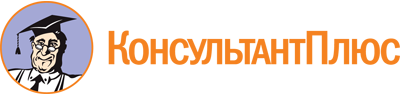 Закон Ульяновской области от 17.11.2016 N 164-ЗО
(ред. от 05.09.2023)
"О Правительстве Ульяновской области"
(принят ЗС Ульяновской области 16.11.2016)Документ предоставлен КонсультантПлюс

www.consultant.ru

Дата сохранения: 05.11.2023
 17 ноября 2016 годаN 164-ЗОСписок изменяющих документов(в ред. Законов Ульяновской областиот 24.03.2017 N 20-ЗО, от 20.04.2018 N 27-ЗО, от 04.06.2018 N 56-ЗО,от 29.10.2018 N 107-ЗО, от 27.04.2021 N 32-ЗО, от 07.10.2021 N 97-ЗО,от 20.12.2022 N 146-ЗО, от 05.09.2023 N 106-ЗО)